COURSE DE SAINT-REMY-DE-PROVENCE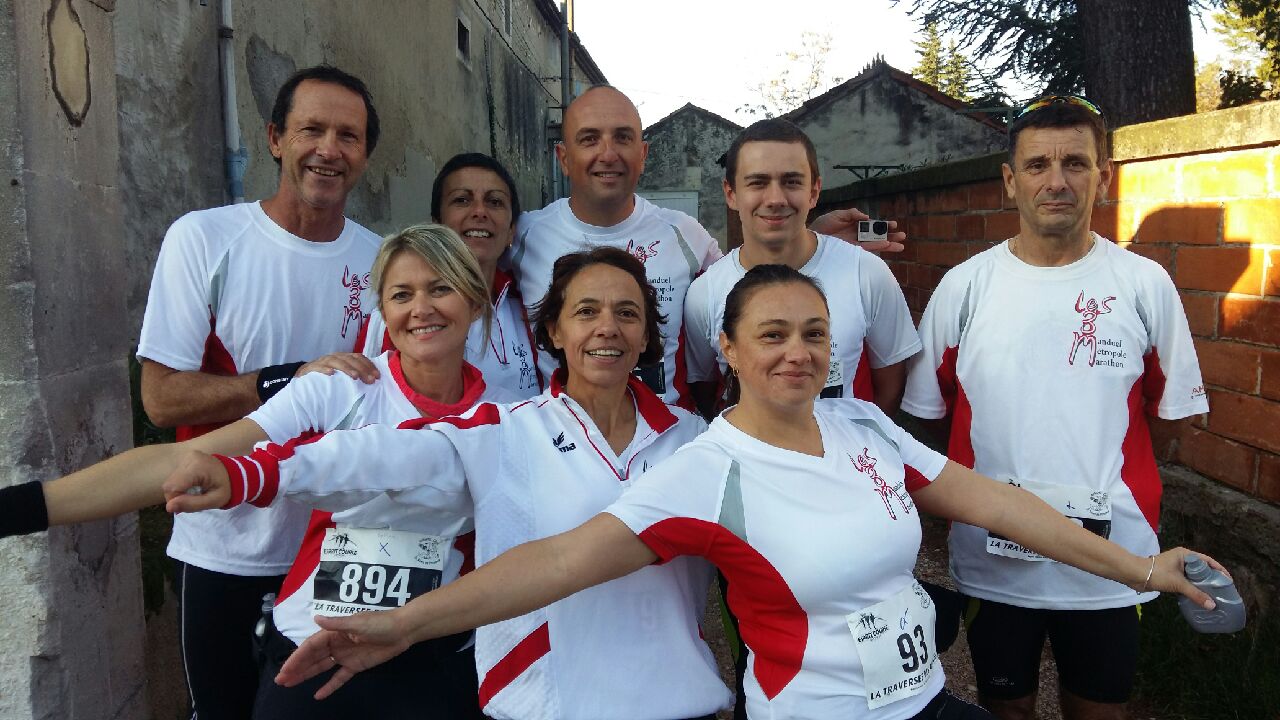 Heureusement que Bettina a sa copine sur Saint Rémy!Elle a su nous motiver à faire cette virée.Nous étions 10  " 3M" de la partie: ce qui a été génial, c'est le fait d'un partage d'un bout de course à plusieurs.Pour la distance de 14,5 kms:Jean Noel, qui l'a connaissait, J Jacques notre "électron libre" sont partis devant.Nans, Olivier et moi avons débuté ensemble pour se perdre vers le 3ème kilo car nos rythmes sont encore bien différents.Isa, Michel , Bettina  et sa cop ont démarré ensemble. Mais rapidement Isa et Michel ont accéléré alors que Bettina profitait de sa copine.Pour la distance du 8 kms:Ghislaine et Pascale se sont soutenues sur l'ensemble de la course.Ce qui a été apprécié par tous, c'est le soutien de fin de course comme J Jacques avec Ghislaine, Olivier qui sont venus nous rechercher.Bravo aussi à Salva qui lui, a attendu le passage de tous les coureurs....Bref, un bon moment:  magnifique course avec des odeurs de thym...et des paysages automnaux supersA refaire.                                                                                                                                          Maryline 